Unión Internacional para la Protección de la Propiedad Industrial (Unión de París)AsambleaCuadragésimo sexto período de sesiones (21° ordinario)Ginebra, 23 de septiembre a 2 de octubre de 2013INFORMEaprobado por la AsambleaLa Asamblea abordó los siguientes puntos del orden del día consolidado (documento A/51/1):  1, 2, 3, 4, 5, 6, 8, 11, 12, 13, 14, 15, 16, 19, 20, 21, 22, 23, 47 y 48.El informe sobre dichos puntos figura en el informe general (documento A/51/20).Fue elegido Presidente de la Asamblea el Sr. Todd Reves (Estados Unidos de América), y Vicepresidentes el Sr. Li Yuguang (China) y la Sra. Zoraida Rodríguez (Panamá).[Fin del documento]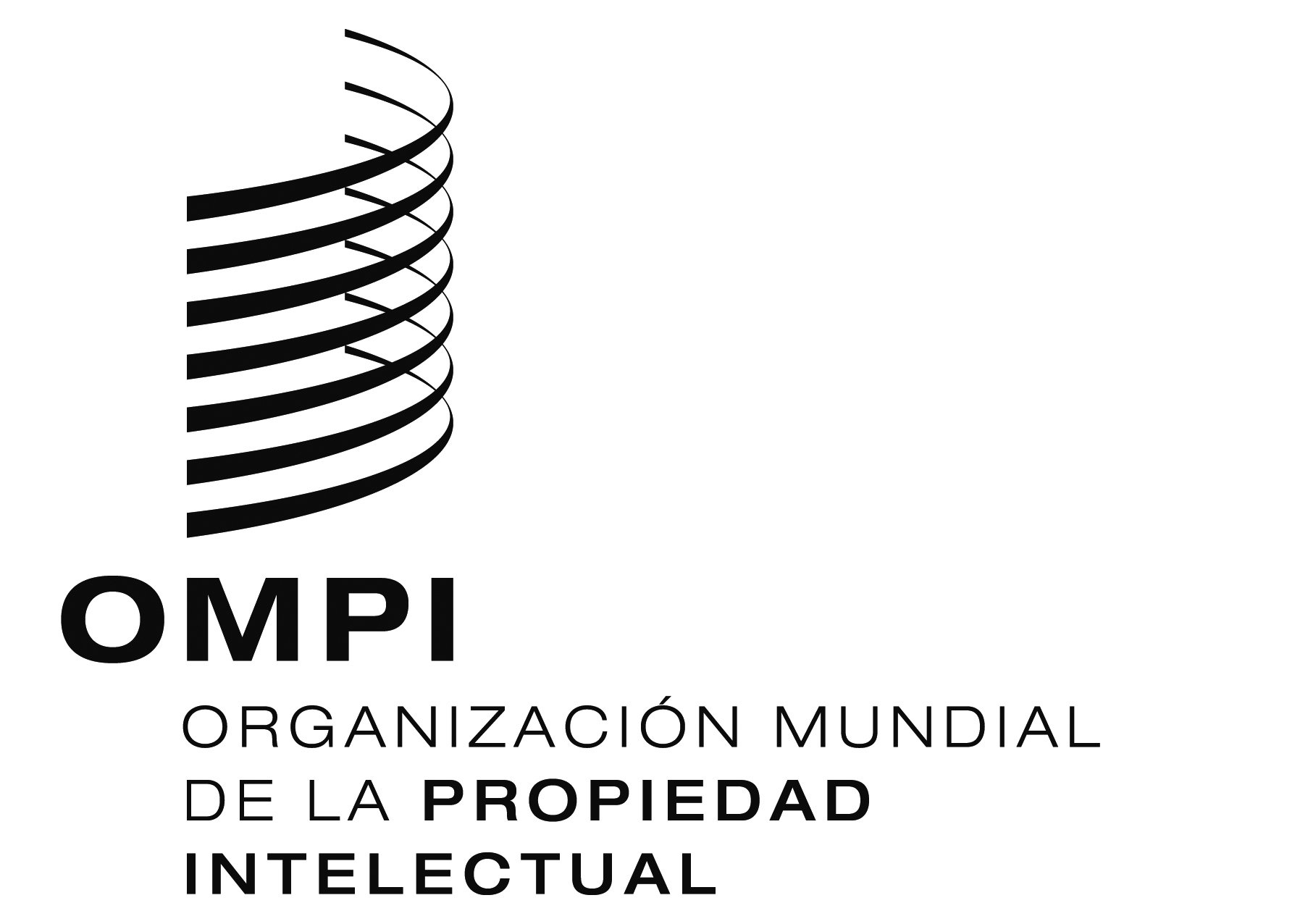 Sp/a/46/1p/a/46/1p/a/46/1ORIGINAL: INGLÉS ORIGINAL: INGLÉS ORIGINAL: INGLÉS fecha:  2 DE OCTUBRE DE 2013fecha:  2 DE OCTUBRE DE 2013fecha:  2 DE OCTUBRE DE 2013